استمارة معلومات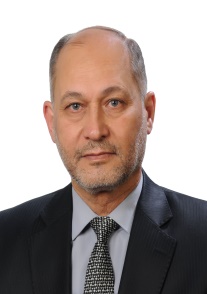 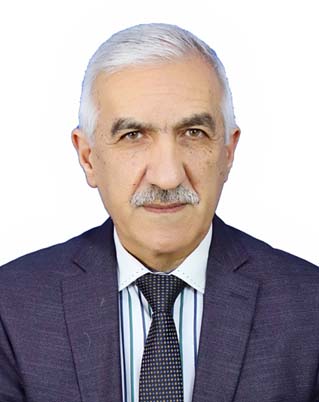 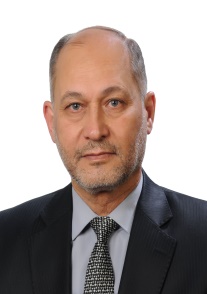 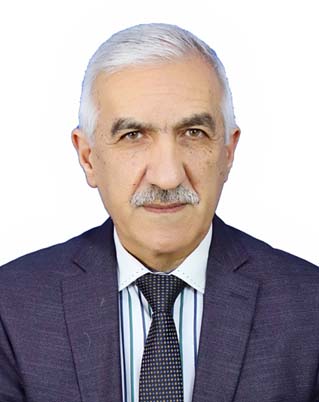 1- الأسم الثلاثي واللقب (عربي): عامر ذنون عبدالرحمن الطائي                            Amer Thanon Abdul-Rahman Al-Taee (انكليزي):          2- اللقب العلمي:استاذ مساعد الشهادة:دكتوراه-3 تاريخ اول تعيين في الجامعة: 24\ 11\ 1994 -4 Amerthanon@uomosul.edu.iq الأيميل الرسمي: -5    ameraltaee1965a@gmail.com ايميل ثاني بديل:  -6  الكيمياء  القسم العلمي: -7المؤهلات (تذكر جميع الشهادات البكالوريوس والماجستير والدكتوراه): -89  -براءة اختراعتوقيع التدريسي المعني:              التاريخ:  24\ 1\ 2021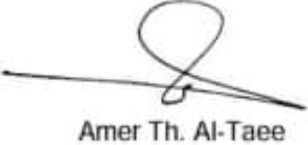 الكتب المنشورة (تذكر باللغة الأنكليزية وبصيغة مصدر) -10-البحوث المنشورة (تذكر باللغة الأنكليزية وبصيغة مصدر)1- Construction of Flow Injection-Electrochemical System part1.Application to Fe+2/Fe+3, Raf, Jour.Sci., 13(4)2002.2- Construction of Multi- Electrodes Electrochemical Detection System for Flow-Injection: Application to Cu+1/Cu+2 Couple. Raf, Jour.Sci.special issue , 16(3),2005 .3- Flow Injection Analysis (FIA) Technique as a Method for Determination of Hemoglobin (Total) Quantity in Human Blood Serum , Raf,Jour.Sci.chemistry , special issue, 16(3),2005.4- Square Wave Voltammetric Method as a Tool for Determination of Cholesterol Quantity in Human Blood Serum, National Journal of Chemistry(NJC), 19,2005,pp320-330.5- Determination of Inorganic Phosphorus in Human Blood Serum Using Square Wave Voltammetry, national Journal of Chemistry(NJC), 182,005. 6- Cyclic Voltammetric Determination of Coenzyme( Q0) Using Graphite Electrode,  Raf, Jour, Sci,7- Determination of Catechol Using Flow-Injection Electochemical Detector and Banana Paste Electrode : Application to Adrenaline Determination, Raf. Jour. Sci., 21(4) 2010,pp 60-70.8-  Electrochemical Behavior of Erichrome Red B Using Graphite Electrode and Modified Graphite Electrode,Raf.Jour. Sci.,24(2)2013,pp.36-49. 9-  Electrochemical Behavior of Valsartan, Glibenclamide and Their Interaction with Each Other Using Square Wave Voltammetry, Raf.Jour.Sci., 28(2)2019.10- Electrochemical Study of Theophylline-Urea Interaction Using Square Wave Voltammetry , Raf.J.Sci.,28(2), 2019,pp120-126.11- Electrochemical Behavior of Valsartan, Glimepiride and Their Interaction with Each Other Using Square Wave Voltammetry, EPSTEM, 2019,vol.7, pp 236-248.  12-  Electrochemical Study of Theophylline-Creatinine  Interaction Using Square Wave Voltammetry,  EPSTEM, 2019,vol.7, pp.204-211.   13- Simultaneous Determination of HQ and CC using GE and Different Modified Electrodes( GE/PFA, GE/MWCNTs, GE/MWCNTs/PFA), Test Engineering and Management,83(March-April 2020):2898-2908.  14- A New GE/MWCNTs/PFA Modified Electrode for Simultaneous Determination of Catechol and Hydroquinone, accepted for publication , Research Journal of Pharmacy and Technology, Vol.14, Issue 2, February, 2021.المناصب الادارية: .11.مقرر قسم الكيمياء/كلية العلوم للفترة 2003-2007i. رئيس قسم الكيمياء / كلية العلوم / جامعة الموصل للفترة 2011-2013iiالجامعة المانحة للشهادةسنة منح الشهادةالأختصاص (عربي وانكليزي)الشهادة جامعة الموصل 1987 Chemistry science علوم كيمياء بكالوريوسجامعة يومست/ مانجستر1990 M.Sc. physical chemistry (electrochemical analysis) ماجستير كيمياء فيزياوية (تحليل كهربائي) الماجستيرجامعة لموصل2002Ph.D physical chemistry الكيمياء الفيزياويةالدكتوراهالجهة المانحةسنة منحهاالعنوان (عربي وانكليزي)